技術家庭科(技術分野)　第2学年　2学期期末テスト問題２年(　　　)番　氏名(　　　　　　　　　　)※解答はすべて解答用紙に記入すること１．　コンピュータネットワークについて次の①～⑥にあてはまるものを下の語群から選び、記号で答えなさい。学校内など近くにある複数のコンピュータを結んだネットワークを（　　①　　）という。また、　ネットワーク同士を専用の通信回線で結び，遠く離れた場所でもやり取りができるようにしたネットワークを（　　②　　）という。ネットワークに接続されたコンピュータを利用するとき，利用者を確認するために必要なものとして、（　　③　　）と（　　④　　）の二つがある。　　ネットワーク上で情報を送信するときには、そのための約束がある。この約束のことを（　　　　⑤　　　　）といい、インターネットではおもに（　　⑥　　）が利用されている。また、そのときの送信データのことを（　　⑦　　）という。　２．　インターネットについて，次の①～⑦に入る語句を書きなさい。（１）　Webページを閲覧するためのソフトウェアを（　　　　①　　　　）といい、その代表的なものにマイクロソフトの（　　　　②　　　　）がある。（２）　インターネット上で、必要な情報を探し出すためのプログラムを（　　③　　）という。（３）　インターネット上で、Webページの住所にあたるものを（　　④　　）という。（４）　下の（　　④　　）の（　　　）部分の名称を書きなさい。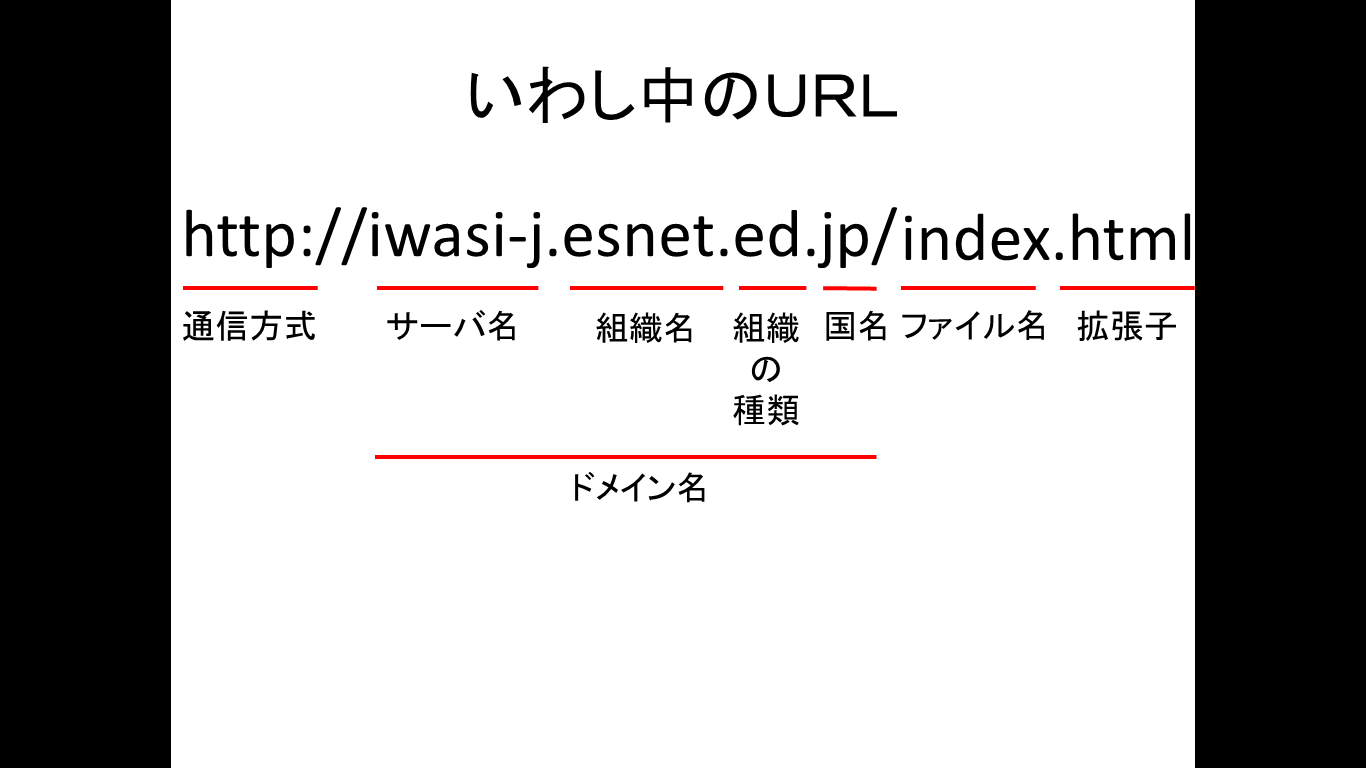 ３．　電子メールについて，次の問に答えなさい。(1)　　下に示した電子メールをやりとりするのに必要なものを何というか。sugiya.koji.mz@ehime-u.ac.jp(2)　上の＠の名称を答えなさい。(3)　電子メールの利点を2つ書きなさい。(4)　電子メールを人に送るときに、気をつけなければならないことは何ですか。(5)　件名が意味不明なメールや、知らない人からメールを受け取った時に、気をつけなくてはならないことは何ですか。４．ネットワークの危険面について、次の問いに答えなさい。（１）　間違った情報を流しているかもしれないサイトや、危険なサイトに対してはどのような対策をとればいいですか。（２）　ネットワークへの不正侵入を防ぐためには、どのような対策をとればいいですか。（３）　使っているコンピュータのデータが壊れたり、コンピュータ自体が故障したりしたときのためにどのような対策をとればいいですか。５．情報モラルについて、次の①～⑩に当てはまるものを下の語群から選び、記号で答えなさい。　　　情報モラルとは、（　　①　　）で（　②　）な（　③　）を行うためのもとになる（　④　）と（　⑤　）のことをいいます。例えば、ネットワーク上の（　⑥　）や（　⑦　）、危険回避・（　⑧　）・プライバシー、（　　⑨　　）・著作権などへの対応、情報機器使用による（　⑩　）とのかかわりなどがあります。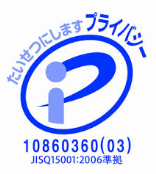 ６．　右のマークの名称と意味をいいなさい。７．　知的財産権のうち、新規な発明を創作した者に与えられる独占権を何といいますか。８．　次の文章のうち情報モラルに反する行為や違法な行為であるものを３つ選び、その記号を書きなさい。（完全正答）ア　友人の住所を教えるために，Webページの掲示板に友人の住所をのせた。 イ　自分で作曲した音楽をWebページで流れるようにした。　　　　　　　　　　　ウ　気に入っている歌手の歌をWebページで流した。　　　　　　　　　　　 エ　Webページの掲示板に友人の悪口を書き込んだ。　　　　　　　　　　　　　　　　　オ　Webページのアンケートで，住所などの情報の入力を求められたが応じなかった。９．　次の文章を読んで，著作権に違反するものを３つ選び、記号で答えなさい。（完全正答）ア　インターネットでWebページを閲覧中，気に入った画像があったので，フロッピーディスクに保存した。　　イ　あるWebページに気に入った画像があり，それを自分のWebぺージに貼りつけた。　　ウ　好きなアニメキャラクタをイメージスキャナで取り込み，自分のWebページに貼りつけた。エ　好きなＣＤの曲を自分のWebページで聞けるようにした。　　オ　インターネットでWebページを閲覧中，気に入った音をプロッピーディスクに保存した。10．　ネットワークの普及により、私たちの生活は大きく変化しました。どのように変わったのか、具体的な例を上げて説明しなさい。　ア　通信プロトコル　　イ　ユーザー名　　ウ　鹿せんべい　　エ　TCP/IP　　オ　LANカ　からあげくん　　キ　パスワード　　ク　WAN　　ケ　田中さん　　コ　パケットア　健康　　イ　人権侵害　　ウ　個人情報　　エ　ルール　　オ　マナー　　カ　態度　　キ　考え方　　ク　活動　　ケ　適正　　コ　情報社会　　サ　世界　　シ　棄権連絡を危険（要注意選手）連絡と勘違いした。